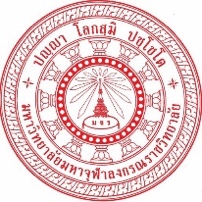 แบบฟอร์มขอบริการลงข่าวเว็บไซต์มหาวิทยาลัยวัน.............เดือน.........................พ.ศ.................เรื่อง 	ขอความอนุเคราะห์ลงข่าวเว็บไซต์มหาวิทยาลัยเรียน 	ผู้อำนวยการกองสื่อสารองค์กรข้าพเจ้า (นาย/นาง/นางสาว)....................................................................... ตำแหน่ง...................................................สังกัด สำนัก/คณะ/กอง.......................................................เบอร์โทรศัพท์......................................E-mail : ...............................รายละเอียดมีความประสงค์จะประชาสัมพันธ์ข่าวสาร/กิจกรรมภายในหน่วยงาน เพื่อเผยแพร่ต่อประชาคมภายในและภายนอกหน่วยงานทางสื่อประชาสัมพันธ์บนเว็บไซต์มหาวิทยาลัยมหาจุฬาลงกรณราชวิทยาลัย ตามรายการต่อไปนี้ข่าวประชาสัมพันธ์ 	 แบนเนอร์ประชาสัมพันธ์ 	ขนาด ………………………………………….. pxโดยกำหนดระยะเวลา เริ่มวันที่..........เดือน.....................พ.ศ..............ถึงวันที่...................เดือน.............................พ.ศ..............หัวข้อข่าวสาร / กิจกรรม..............................................................................................................................................................รายละเอียดกิจกรรม.............................................................................................................................................................................................................................................................................................................................................................................ลักษณะการส่งไฟล์  E-mail: cadmcu01@gmail.com  เพจ Facebook กองสื่อสารองค์กร มหาวิทยาลัยมหาจุฬาลงกรณราชวิทยาลัย ส่งทางข้อมูล CD, DVD, Flash Drive,บันทึกข้อความ  อื่นๆ......................................................................................จึงเรียนมาเพื่อโปรดทราบและพิจารณาดำเนินการตามข้างต้นต่อไป จักขอบพระคุณยิ่งลงชื่อ....................................................................... (..............................................................................) ผู้แจ้ง/ผู้ขอรับบริการ/ผู้รับผิดชอบโครงการคำสั่งมอบหมายงาน……………………………………………………………………………………………………………………………………………………………………………………………………………………………………………………………………………………………………………………………………………………................................................................................................................................................................(.........................................................)......../........................./...............